ЗАЯВКА НА УЧАСТИЕ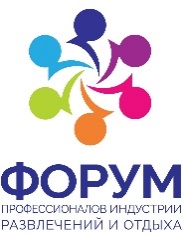 Настоящую заявку необходимо заполнить и направить в формате .doc или .docx, а также скан версию в Оргкомитет Форума:e-mail: ilat2004@mail.ru телефон: +7(861) 224-42-27, +7(861) 224-19-81.НЕОБХОДИМО ОТМЕТИТЬ ВЫБОР УЧАСТНИКА:Для сопровождающих лиц, НЕ УЧАСТНИКОВ Форума:Оплату по безналичному расчету гарантируем в течение 5 дней с даты выставления счета.Наименование компании участника Наименование компании участника Наименование компании участника Наименование компании участника Руководитель (Ф.И.О., должность)Руководитель (Ф.И.О., должность)Руководитель (Ф.И.О., должность)Руководитель (Ф.И.О., должность)действующий на основании (Устава, Положения, Доверенности)действующий на основании (Устава, Положения, Доверенности)действующий на основании (Устава, Положения, Доверенности)действующий на основании (Устава, Положения, Доверенности)Адрес предприятия (юридический)Адрес предприятия (юридический)Адрес предприятия (юридический)Адрес предприятия (юридический)Адрес предприятия (почтовый)Адрес предприятия (почтовый)Адрес предприятия (почтовый)Адрес предприятия (почтовый)Телефон предприятияТелефон предприятияТелефон предприятияТелефон предприятияE-mailE-mailE-mailE-mailИННИННИННИННКППКППКППКППР/счетР/счетР/счетР/счетНаименование банка и его адресНаименование банка и его адресНаименование банка и его адресНаименование банка и его адресБИКБИКБИКБИКУчастие в мероприятии «БАТТЛ ПРОИЗВОДИТЕЛЕЙ» (вопрос только для производителей)Участие в мероприятии «БАТТЛ ПРОИЗВОДИТЕЛЕЙ» (вопрос только для производителей)Участие в мероприятии «БАТТЛ ПРОИЗВОДИТЕЛЕЙ» (вопрос только для производителей)Участие в мероприятии «БАТТЛ ПРОИЗВОДИТЕЛЕЙ» (вопрос только для производителей)ДАДАНЕТНЕТФорма оплаты (РАСЧЕТ)Форма оплаты (РАСЧЕТ)Форма оплаты (РАСЧЕТ)Форма оплаты (РАСЧЕТ)НАЛИЧНЫЙ НАЛИЧНЫЙ БЕЗНАЛИЧНЫЙ БЕЗНАЛИЧНЫЙ Контактное лицо (Ф.И.О.)Контактное лицо (Ф.И.О.)Контактное лицо (Ф.И.О.)Контактное лицо (Ф.И.О.)Телефон, e-mail контактного лицаТелефон, e-mail контактного лицаТелефон, e-mail контактного лицаТелефон, e-mail контактного лицаФИО участника ФорумаФИО участника ФорумаФИО участника ФорумаФИО участника ФорумаНаименование компании (для бейджа)Наименование компании (для бейджа)Наименование компании (для бейджа)Наименование компании (для бейджа)Должность участникаДолжность участникаДолжность участникаДолжность участникаДаты участия в Форуме (25.09 - 30.09.2023)Даты участия в Форуме (25.09 - 30.09.2023)Даты участия в Форуме (25.09 - 30.09.2023)Даты участия в Форуме (25.09 - 30.09.2023)Иные даты(указать)Иные даты(указать)Контактный (мобильный) телефон участникаКонтактный (мобильный) телефон участникаКонтактный (мобильный) телефон участникаКонтактный (мобильный) телефон участникаФИО участника ФорумаФИО участника ФорумаФИО участника ФорумаФИО участника ФорумаДолжность участникаДолжность участникаДолжность участникаДолжность участникаДаты участия в Форуме(25.09 - 30.09.2023)Даты участия в Форуме(25.09 - 30.09.2023)Даты участия в Форуме(25.09 - 30.09.2023)Даты участия в Форуме(25.09 - 30.09.2023)Иные  даты (указать)Иные  даты (указать)Контактный (мобильный) телефон участникаКонтактный (мобильный) телефон участникаКонтактный (мобильный) телефон участникаКонтактный (мобильный) телефон участникаФИО сопровождающих лиц, проживающих в ГК «Жемчужина» не участвующих в Форуме (супруги, дети и т.д., с указанием даты рождения детей)ФИО сопровождающих лиц, проживающих в ГК «Жемчужина» не участвующих в Форуме (супруги, дети и т.д., с указанием даты рождения детей)ФИО сопровождающих лиц, проживающих в ГК «Жемчужина» не участвующих в Форуме (супруги, дети и т.д., с указанием даты рождения детей)ФИО сопровождающих лиц, проживающих в ГК «Жемчужина» не участвующих в Форуме (супруги, дети и т.д., с указанием даты рождения детей)1 местный номер «Стандарт Премиум» ГК «Жемчужина» + 3-х разовое питание1 местный номер «Стандарт Премиум» ГК «Жемчужина» + 3-х разовое питание1 местный номер «Стандарт Премиум» ГК «Жемчужина» + 3-х разовое питание1 местный номер «Стандарт Премиум» ГК «Жемчужина» + 3-х разовое питаниеДата заездаДата заездаДата выездаДата выездаДата выездаКол-во номеров Кол-во номеров 1 местный номер «Стандарт Премиум» ГК «Жемчужина» + 3-х разовое питание1 местный номер «Стандарт Премиум» ГК «Жемчужина» + 3-х разовое питание1 местный номер «Стандарт Премиум» ГК «Жемчужина» + 3-х разовое питание1 местный номер «Стандарт Премиум» ГК «Жемчужина» + 3-х разовое питание2-х местный номер «Стандарт Премиум» ГК «Жемчужина» + 3-х разовое питание2-х местный номер «Стандарт Премиум» ГК «Жемчужина» + 3-х разовое питание2-х местный номер «Стандарт Премиум» ГК «Жемчужина» + 3-х разовое питание2-х местный номер «Стандарт Премиум» ГК «Жемчужина» + 3-х разовое питаниеДата заездаДата заездаДата выездаДата выездаДата выездаКол-во номеровКол-во номеров2-х местный номер «Стандарт Премиум» ГК «Жемчужина» + 3-х разовое питание2-х местный номер «Стандарт Премиум» ГК «Жемчужина» + 3-х разовое питание2-х местный номер «Стандарт Премиум» ГК «Жемчужина» + 3-х разовое питание2-х местный номер «Стандарт Премиум» ГК «Жемчужина» + 3-х разовое питание1 местный номер "Люкс Студия" ГК «Жемчужина» + 3-х разовое питание1 местный номер "Люкс Студия" ГК «Жемчужина» + 3-х разовое питание1 местный номер "Люкс Студия" ГК «Жемчужина» + 3-х разовое питание1 местный номер "Люкс Студия" ГК «Жемчужина» + 3-х разовое питаниеДата заездаДата заездаДата выездаДата выездаДата выездаКол-во номеровКол-во номеров1 местный номер "Люкс Студия" ГК «Жемчужина» + 3-х разовое питание1 местный номер "Люкс Студия" ГК «Жемчужина» + 3-х разовое питание1 местный номер "Люкс Студия" ГК «Жемчужина» + 3-х разовое питание1 местный номер "Люкс Студия" ГК «Жемчужина» + 3-х разовое питание2-х местный номер "Люкс Студия" ГК «Жемчужина» + 3-х разовое питание2-х местный номер "Люкс Студия" ГК «Жемчужина» + 3-х разовое питание2-х местный номер "Люкс Студия" ГК «Жемчужина» + 3-х разовое питание2-х местный номер "Люкс Студия" ГК «Жемчужина» + 3-х разовое питаниеДата заездаДата заездаДата выездаДата выездаДата выездаКол-во номеровКол-во номеров2-х местный номер "Люкс Студия" ГК «Жемчужина» + 3-х разовое питание2-х местный номер "Люкс Студия" ГК «Жемчужина» + 3-х разовое питание2-х местный номер "Люкс Студия" ГК «Жемчужина» + 3-х разовое питание2-х местный номер "Люкс Студия" ГК «Жемчужина» + 3-х разовое питаниеНеобходимо учитывать при бронировании: установленное время заезда в ГК «Жемчужина» - 15:00; выезда - 12:00Необходимо учитывать при бронировании: установленное время заезда в ГК «Жемчужина» - 15:00; выезда - 12:00Необходимо учитывать при бронировании: установленное время заезда в ГК «Жемчужина» - 15:00; выезда - 12:00Необходимо учитывать при бронировании: установленное время заезда в ГК «Жемчужина» - 15:00; выезда - 12:00Необходимо учитывать при бронировании: установленное время заезда в ГК «Жемчужина» - 15:00; выезда - 12:00Необходимо учитывать при бронировании: установленное время заезда в ГК «Жемчужина» - 15:00; выезда - 12:00Необходимо учитывать при бронировании: установленное время заезда в ГК «Жемчужина» - 15:00; выезда - 12:00Необходимо учитывать при бронировании: установленное время заезда в ГК «Жемчужина» - 15:00; выезда - 12:00Необходимо учитывать при бронировании: установленное время заезда в ГК «Жемчужина» - 15:00; выезда - 12:00Необходимо учитывать при бронировании: установленное время заезда в ГК «Жемчужина» - 15:00; выезда - 12:00Необходимо учитывать при бронировании: установленное время заезда в ГК «Жемчужина» - 15:00; выезда - 12:00Особые отметкиОсобые отметкиОсобые отметкиОсобые отметкиПрограмма Форума 29 сентября 2023 годаПрограмма Форума 29 сентября 2023 годаПрограмма Форума 29 сентября 2023 годаФ. И. О. участникаГРУППА 1 Обучающая программа«ДЕНЬ МАРКЕТИНГА»ГРУППА 2Экскурсия«ДЕНЬ В АБХАЗИИ»Ф. И. О. сопровождающего лицаЭкскурсия«ДЕНЬ В АБХАЗИИ» (отметить +)«__» __________2023 г.____________________/ _______________________________________(дата)(подпись руководителя)(Ф.И.О. и должность руководителя)М.П.